	Vadovaudamasi Lietuvos Respublikos vietos savivaldos įstatymo 16 straipsnio 2 dalies 26 punktu, 18 straipsnio 1 dalimi, Lietuvos Respublikos paramos būstui įsigyti ar išsinuomoti įstatymo 14 straipsnio 5 dalimi, Pagėgių savivaldybės taryba n u s p r e n d ž i a:	1. Pakeisti Pagėgių savivaldybės socialinio būsto, kaip Savivaldybės būsto fondo dalies, sąrašą, patvirtintą Pagėgių savivaldybės tarybos 2015 m. balandžio 2 d. sprendimu Nr. T-37 „Dėl Pagėgių savivaldybės būsto fondo ir Pagėgių savivaldybės socialinio būsto, kaip savivaldybės būsto fondo dalies, sąrašų patvirtinimo“ ir jį papildyti 39 punktu:	2. Pakeisti Pagėgių savivaldybės būsto sąrašą, patvirtintą Pagėgių savivaldybės tarybos 2015 m. balandžio 2 d. sprendimu Nr. T-37 „Dėl Pagėgių savivaldybės būsto fondo ir Pagėgių savivaldybės socialinio būsto, kaip savivaldybės būsto fondo dalies, sąrašų patvirtinimo“ ir iš jo išbraukti 4, 8, 10, 30 punktus:	3. Sprendimą paskelbti Teisės aktų registre ir Pagėgių savivaldybės interneto svetainėje www.pagegiai.lt.Šis sprendimas gali būti skundžiamas Lietuvos Respublikos administracinių bylų teisenos įstatymo nustatyta tvarka. SUDERINTA:Administracijos direktorė                                                                           Dainora Butvydienė Bendrojo ir juridinio skyriaus vyresnioji specialistė                                  Ingrida ZavistauskaitėKalbos ir archyvo tvarkytoja                                                                      Laimutė MickevičienėRuošė Laimutė ŠegždienėTurto valdymo skyriaus vedėjaPagėgių savivaldybės tarybos                                                                                                  veiklos reglamento                                                                                   2 priedasSPRENDIMO PROJEKTO „ pagėgių savivaldybės tarybos 2015 m. BALANDŽIO 2 d. sprendimo nr. t-37 “dėl Pagėgių savivaldybĖS BŪSTO FONDO IR PAGĖGIŲ SAVIVALDYBĖS SOCIALINIO BŪSTO, KAIP SAVIVALDYBĖS BŪSTO FONDO DALIES, SĄRAŠŲ PATVIRTINIMO“ pAKEITIMO“ AIŠKINAMASIS RAŠTAS2018-08-09Parengto projekto tikslai ir uždaviniai: pakeisti Pagėgių savivaldybės socialinio būsto, kaip Savivaldybės būsto fondo dalies, sąrašą, patvirtintą Pagėgių savivaldybės tarybos 2015 m. balandžio 2 d. sprendimu Nr. T-37 , papildant socialinio būsto sąrašą 39 punktu ir išbraukiant iš savivaldybės būsto sąrašo 4, 8, 10 ir 30 punktus.       2. Kaip šiuo metu yra sureguliuoti projekte aptarti klausimai: vadovaujantis Pagėgių savivaldybės tarybos 2018 m. kovo 29 d. sprendimu Nr. T- 51 “Dėl Pagėgių savivaldybės socialinio būsto fondo plėtros”,  Pagėgių savivaldybės socialinio būsto fondo plėtrai už 13 000 eurų nupirktas butas (plotas – 53,94 kv. m). Iš Pagėgių savivaldybės būsto sąrašo išbraukiami parduoti butai.     3. Kokių teigiamų rezultatų laukiama: nupirktas butas bus išnuomotas kaip socialinis būstas asmenims (šeimoms), įrašytiems į sąrašus socialiniam būstui gauti eilės tvarka. Už parduotus butus gautos lėšos kaupiamos socialinio būsto fondo plėtrai.    4. Galimos neigiamos priimto projekto pasekmės ir kokių priemonių reikėtų imtis, kad tokiųpasekmių būtų išvengta:  priėmus sprendimą neigiamų pasekmių nenumatoma.     5. Kokius galiojančius aktus (tarybos, mero, savivaldybės administracijos direktoriaus)reikėtų pakeisti ir panaikinti, priėmus sprendimą pagal teikiamą projektą.        6. Jeigu priimtam sprendimui reikės kito tarybos sprendimo, mero potvarkio ar administracijos direktoriaus įsakymo, kas ir kada juos turėtų parengti: bus paruoštas administracijos direktoriaus įsakymas dėl  socialinio būsto nuomos. Įsakymą paruoš Pagėgių savivaldybės administracijos Turto valdymo skyrius.    7. Ar reikalinga atlikti sprendimo projekto antikorupcinį vertinimą: nereikalinga.    8. Sprendimo vykdytojai ir įvykdymo terminai, lėšų, reikalingų sprendimui įgyvendinti, poreikis (jeigu tai numatoma – derinti su Finansų skyriumi): Savivaldybės administracija. Sprendimui įgyvendinti savivaldybės biudžeto lėšų nereikės.     9. Projekto rengimo metu gauti specialistų vertinimai ir išvados, ekonominiai apskaičiavimai (sąmatos)  ir konkretūs finansavimo šaltiniai:    10. Projekto rengėjas ar rengėjų grupė. Turto valdymo skyriaus vedėja Laimutė Šegždienė, tel. 8 441 70412.   11. Kiti, rengėjo nuomone,  reikalingi pagrindimai ir paaiškinimai: projektas parengtas vadovaudamasi Lietuvos Respublikos vietos savivaldos įstatymo 16 straipsnio 2 dalies 26 punktu, 18 straipsnio 1 dalimi, Lietuvos Respublikos paramos būstui įsigyti ar išsinuomoti įstatymo  14 straipsnio 5 dalimi.Turto valdymo skyriaus vedėja                                                                   Laimutė Šegždienė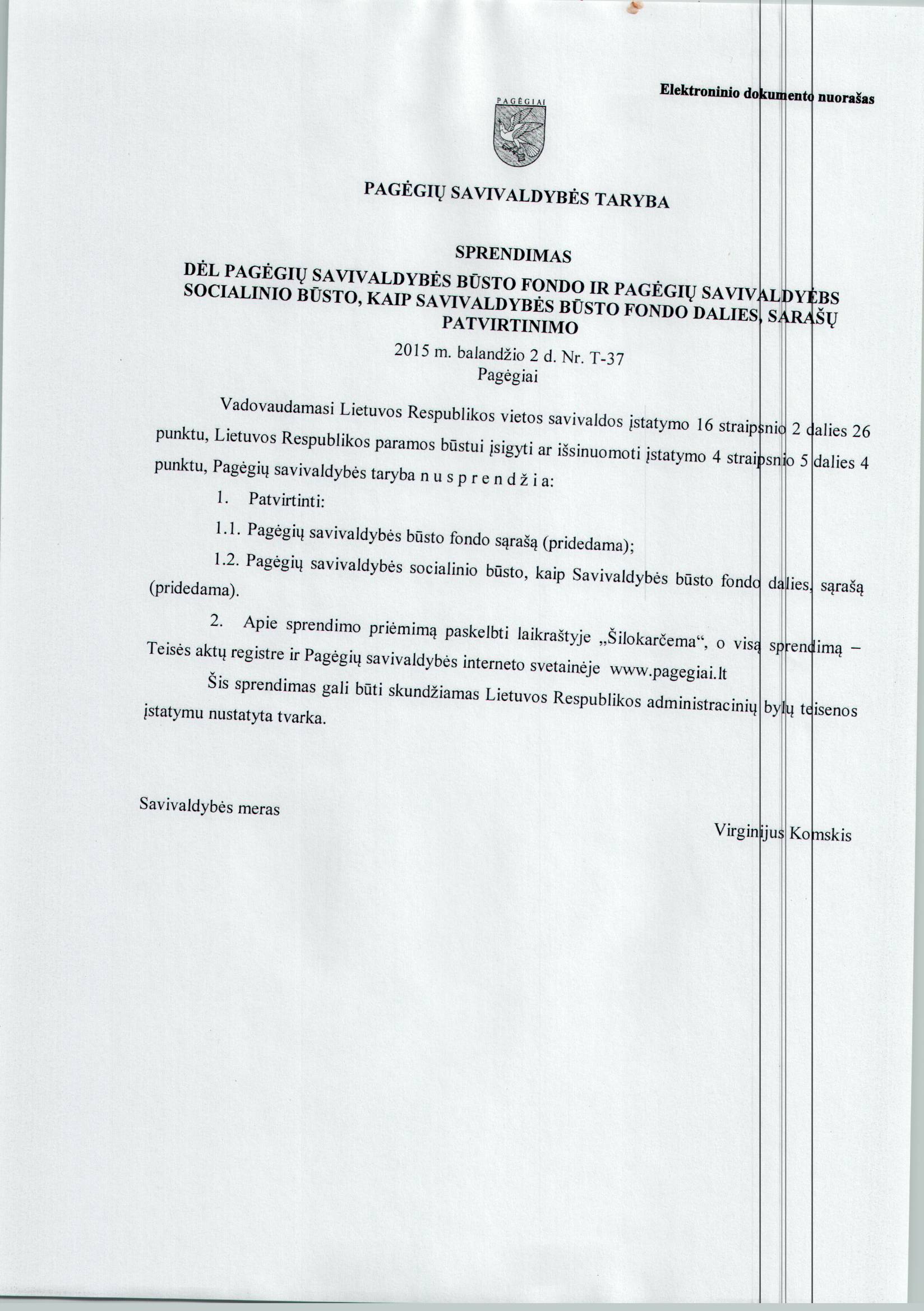 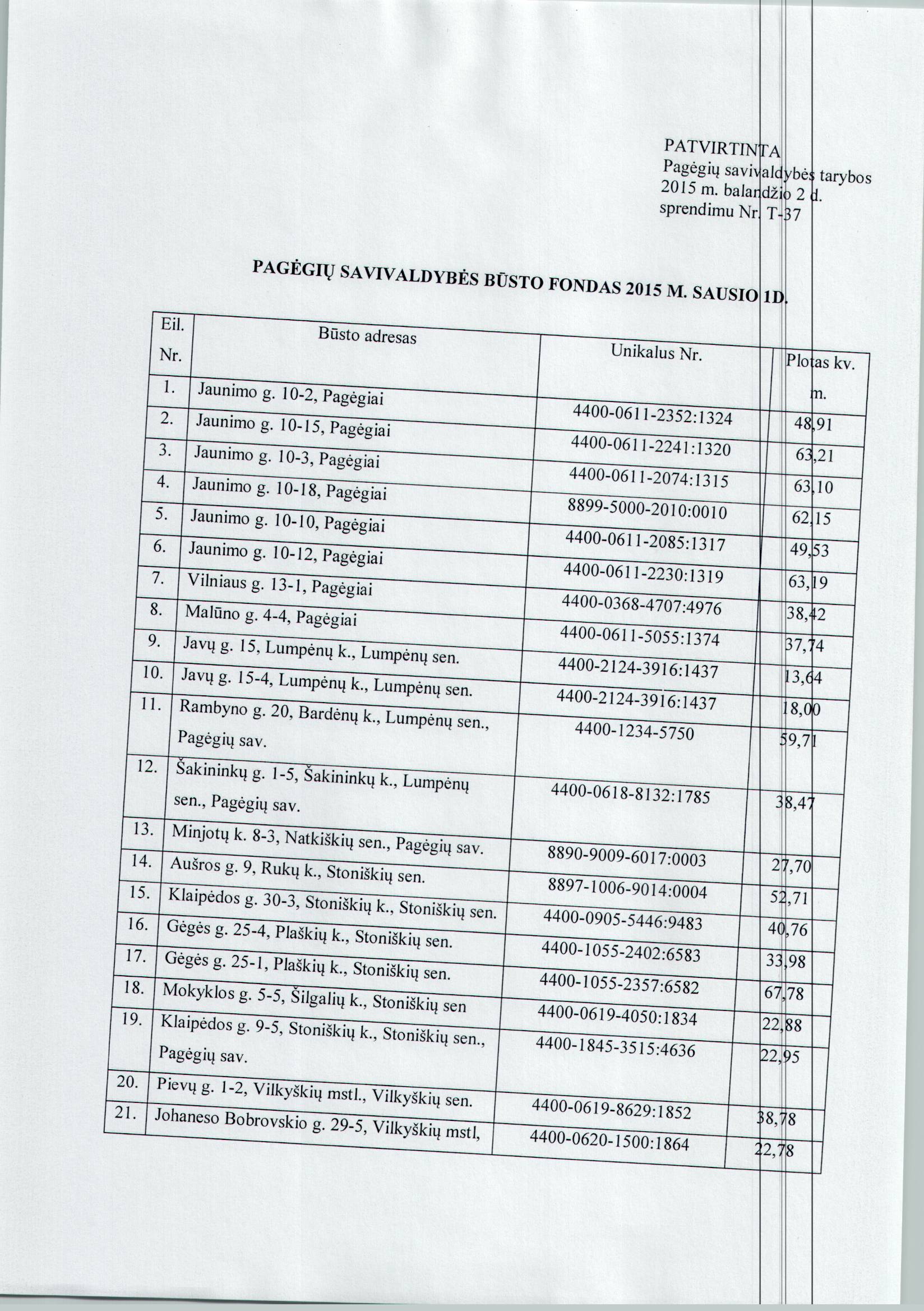 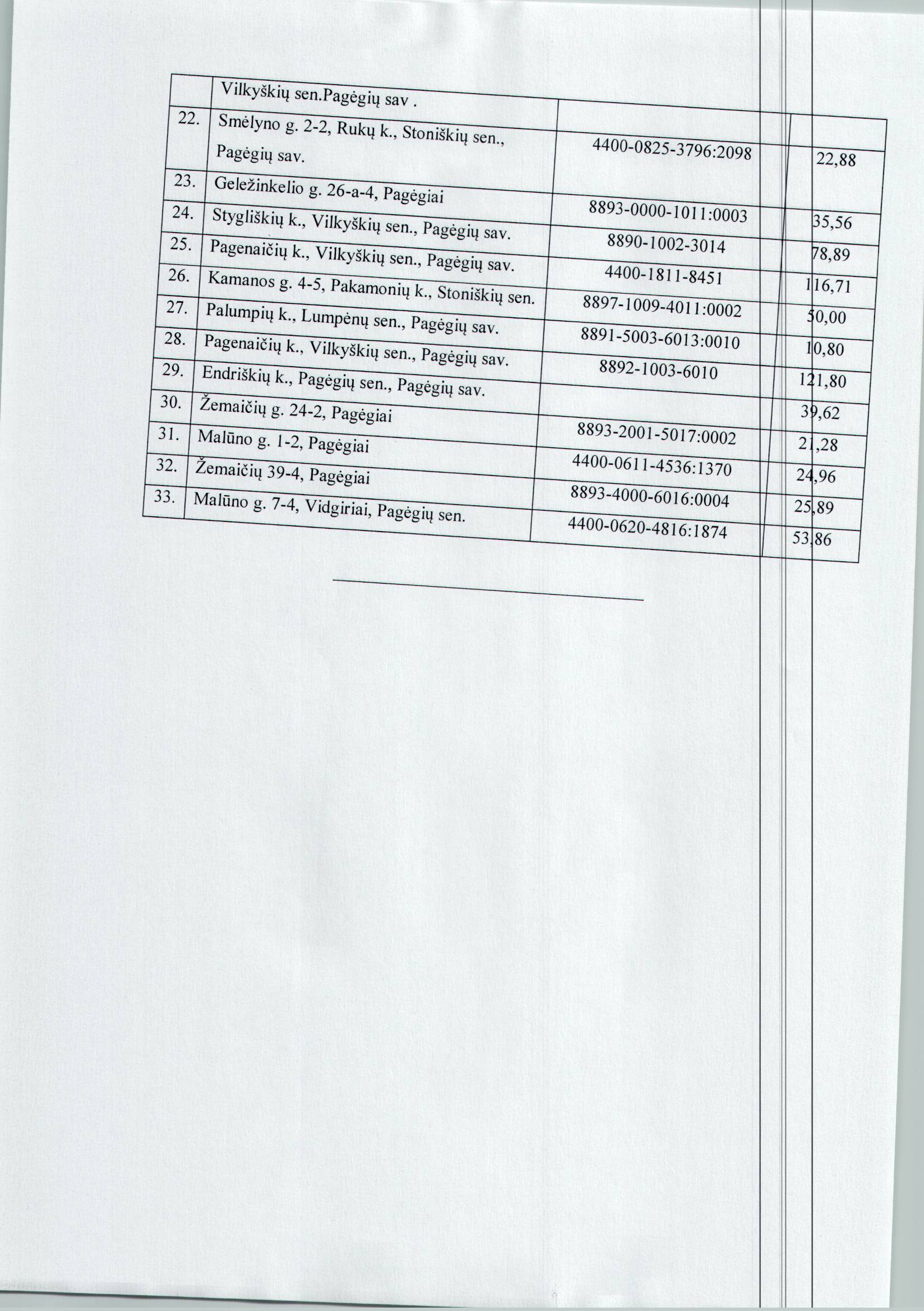 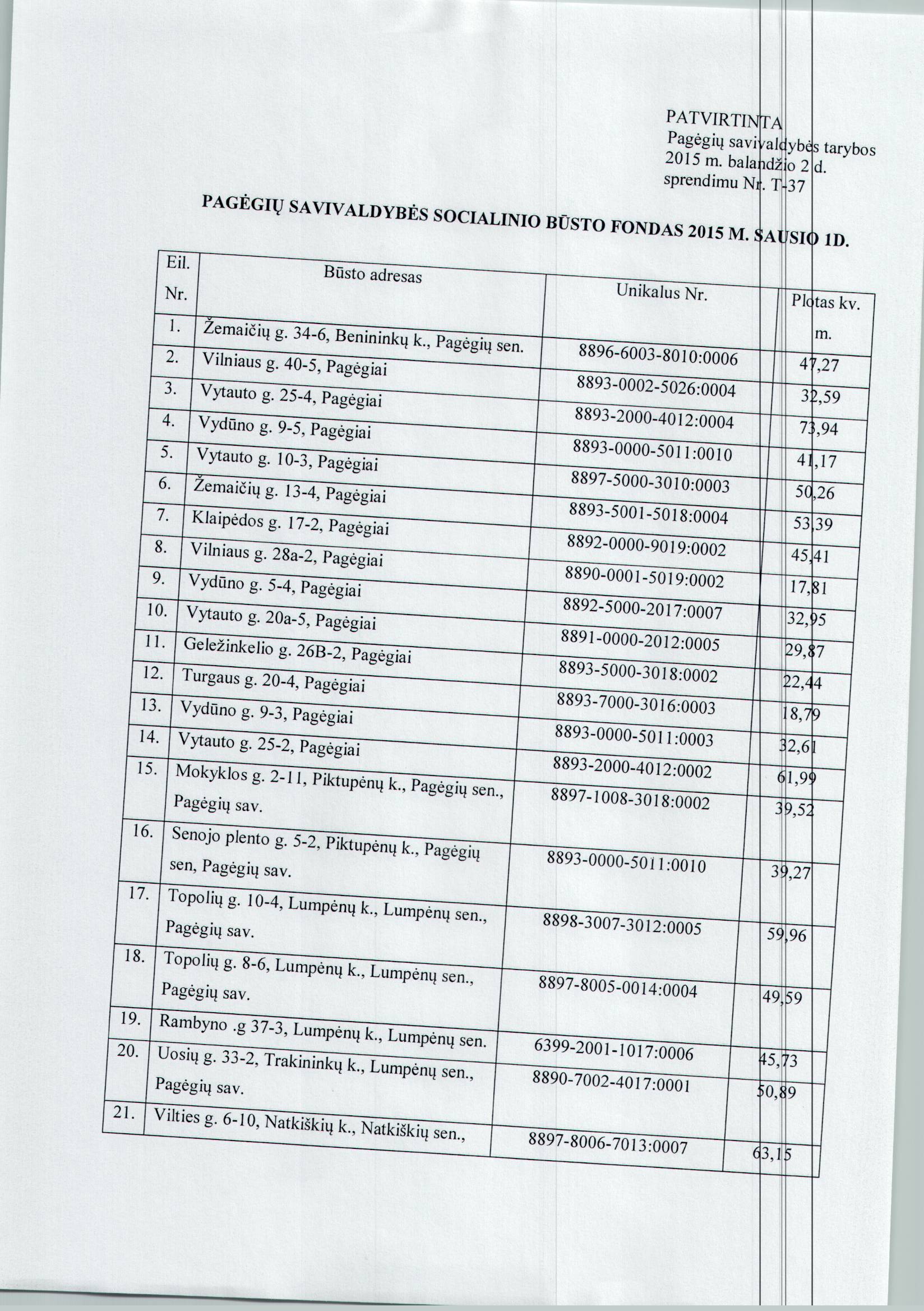 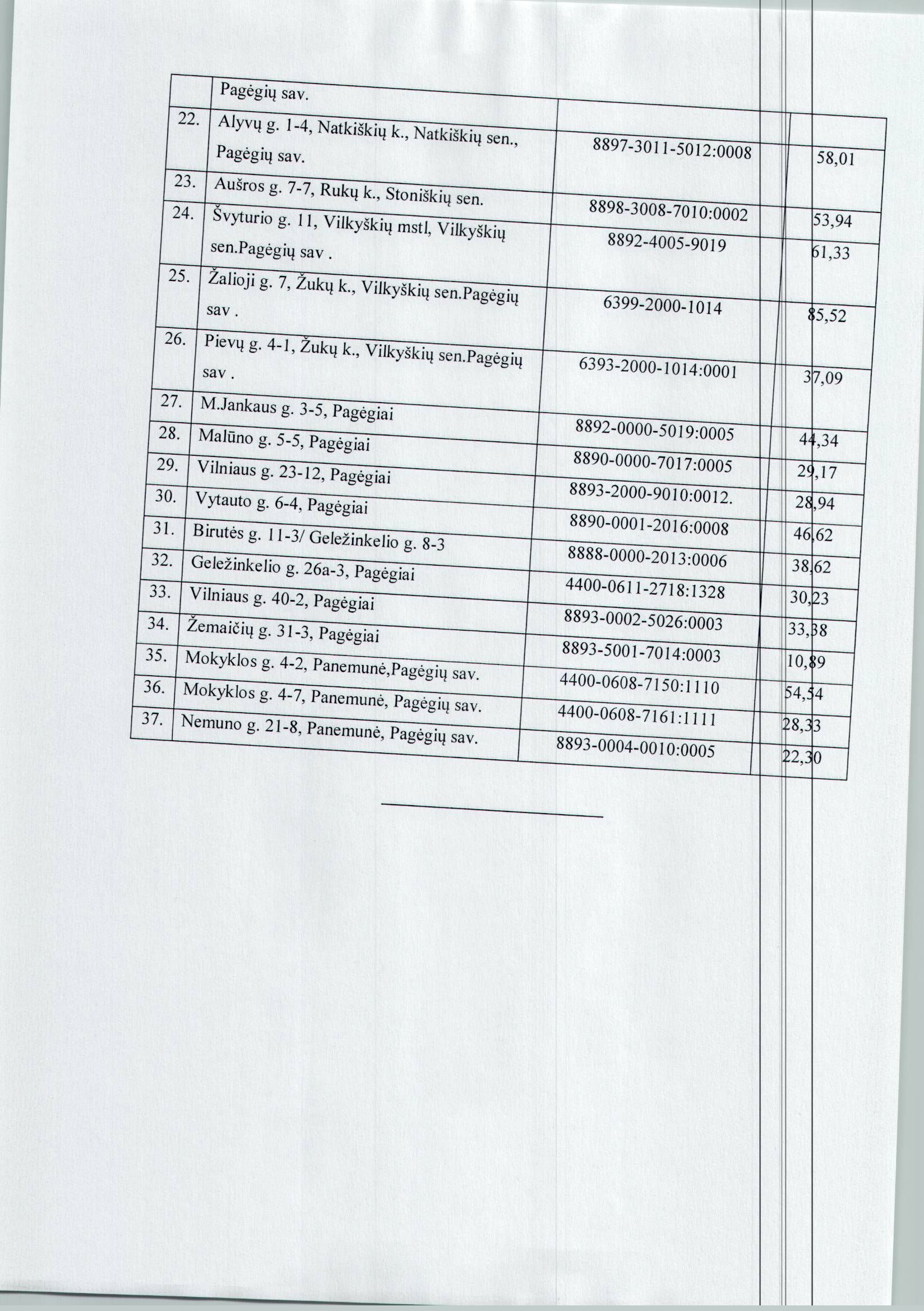 	Vadovaudamasi Lietuvos Respublikos vietos savivaldos įstatymo 16 straipsnio 2 dalies 26 punktu, 18 straipsnio 1 dalimi, Lietuvos Respublikos paramos būstui įsigyti ar išsinuomoti įstatymo  14 straipsnio 5 dalimi,  Pagėgių savivaldybės taryba  n u s p r e n d ž i a:		Papildyti Pagėgių savivaldybės socialinio būsto, kaip Savivaldybės būsto fondo dalies, sąrašą, patvirtintą Pagėgių savivaldybės tarybos 2015 m. balandžio 2 d. sprendimu Nr. T-37 „Dėl Pagėgių savivaldybės būsto fondo ir Pagėgių savivaldybės socialinio būsto, kaip savivaldybės būsto fondo dalies, sąrašų patvirtinimo“, 38 punktu:Šis sprendimas gali būti skundžiamas Lietuvos Respublikos administracinių bylų teisenos įstatymo nustatyta tvarka. Savivaldybės meras				                     Virginijus Komskis                                                                                                            Projektas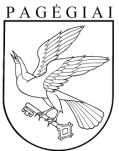 Pagėgių savivaldybės tarybasprendimasdėl PAGĖGIŲ SAVIVALDYBĖS TARYBOS 2015 M. BALANDŽIO 2 D. SPRENDIMO NR. T-37 "DĖL PAGĖGIŲ SAVIVALDYBĖS BŪSTO FONDO IR PAGĖGIŲ SAVIVALDYBĖS SOCIALINIO BŪSTO, KAIP SAVIVALDYBĖS BŪSTO FONDO DALIES, SĄRAŠŲ PATVIRTINIMO" pakeitimo2018 m. rugpjūčio 10 d. Nr. T1-116PagėgiaiEil. Nr.Būsto adresasUnikalus Nr.Plotas kv. m.39.Aušros g. 7-4, Rukų k., Stoniškių sen., Pagėgių sav.8898-3008-7010:000453,94 Eil. Nr.Būsto adresasUnikalus Nr.Plotas kv. m.4.Jaunimo g. 10-18, Pagėgiai8899-5000-2010:001062,15 8.Malūno g. 4-4, Pagėgiai4400-0611-5055:137437,7410.Javų g. 15-4, Lumpėnų k., Lumpėnų sen., Pagėgių sav. 4400-2124-3916:143718,0030.Žemaičių g. 24-2, Pagėgiai8893-2001-5017:000221,28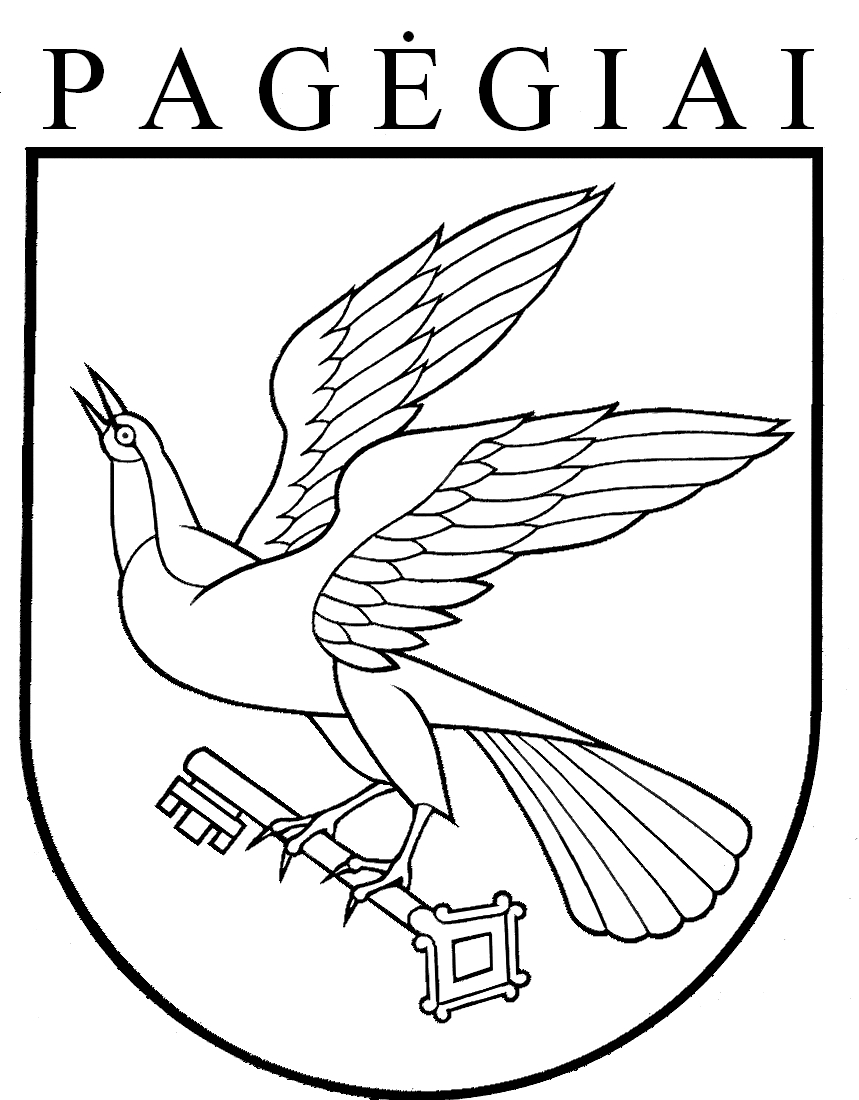 Pagėgių savivaldybės tarybasprendimasdėl pagėgių savivaldybės tarybos 2015 m. BALANDŽIO 2 d. sprendimo nr. t-37 „dėl Pagėgių savivaldybĖS BŪSTO FONDO IR PAGĖGIŲ SAVIVALDYBĖS SOCIALINIO BŪSTO, KAIP SAVIVALDYBĖS BŪSTO FONDO DALIES, SĄRAŠŲ PATVIRTINIMO“ pAKEITIMO2016 m. lapkričio 30 d. Nr. T-209 PagėgiaiEil. Nr.Būsto adresasUnikalus Nr.Plotas kv. m38.Pajūrio g. 11, Kriokiškių k., Vilkyškių sen., Pagėgių sav.8891-7003-7022138,86